KLASA: 003-06/17-01/01URBroj: 2112-24-17-02-29Delnice, 27.11.2017.                                                                                                Članovima Školskog odborasvima -           Pozivate se na 13. sjednicu Školskog odbora koja će se održati                                                        ( ČETVRTAK ) 30.11. 2017. godine s početkom u 12,30 sati.                 Dnevni red:1. Usvajanje Zapisnika 12. sjednice Školskog odbora održane 16. studenog 2017.g.2. Davanje prethodne suglasnosti Školskog odbora za zapošljavanje djelatnika na prijedlog ravnateljice po raspisanom natječaju za nastavnika fizike na određeno puno radno vrijeme do povratka djelatnika s bolovanja3. Raspisivanje natječaja za nastavnika ekonomske grupe predmeta na određeno puno radno vrijeme - zamjena za porodiljni dopust4. Prigovor stručne suradnice Koraljke Renier Valinčić na Odluku o imenovanju članom Povjerenstva za provođenje izvanučioničke nastavePredsjednica Školskog odboraKoraljka Renier Valinčić, prof.Srednja škola Delnice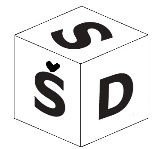 Tel:  051/812-203Lujzinska cesta 42Fax: 051/812-20351300 Delniceured@ss-delnice.skole.hr